Publicado en Alicante el 10/01/2017 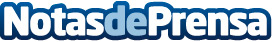 Los profesionales más demandados del sector digital se forman en la Comunidad ValencianaLa transformación digital obliga al profesional a adaptar sus conocimientos a Internet. La formación avanzada en las disciplinas digitales más demandadas como el SEO o el Marketing Online se convierte en una ventana abierta a la mejora profesional, creando especialistas que dominan el entorno online. En esta materia, Alicante es el epicentro de la formación digital con programas como el Máster en SEO Avanzado diseñado por la agencia Webpositer Lab Group, el más completo y especializado de EspañaDatos de contacto:Iñaki Tovar965121315 Nota de prensa publicada en: https://www.notasdeprensa.es/los-profesionales-mas-demandados-del-sector_1 Categorias: Nacional Marketing Emprendedores E-Commerce Universidades Digital http://www.notasdeprensa.es